Allegato D) Dichiarazione “De Minimis” IIl sottoscritto:In qualità di titolare/legale rappresentante dell’impresa:In relazione a quanto previsto dall’Avviso Pubblico / Regolamento / bando Per la concessione di aiuti «de minimis» di cui al Regolamento (UE) n. 1407/2013Nel rispetto di quanto previsto dai seguenti Regolamenti della Commissione:- Regolamento n. 1407/2013 de minimis generale; Regolamento 1998/2006;- Regolamento n. 1408/2013 de minimis nel settore agricolo; Regolamento 1535/2007; - Regolamento n. 717/2014 de minimis nel settore pesca; Regolamento 875/2007- Regolamento n. 360/2012 de minimis SIEGPRESA VISIONE delle istruzioni per la predisposizione della presente dichiarazione (Allegato 5);CONSAPEVOLE delle responsabilità anche penali assunte in caso di rilascio di dichiarazioni mendaci, formazione di atti falsi e loro uso, e della conseguente decadenza dai benefici concessi sulla base di una dichiarazione non veritiera, ai sensi degli articoli 75 e 76 del decreto del Presidente della Repubblica 28 dicembre 2000, n. 445 (Testo unico delle disposizioni legislative e regolamentari in materia di documentazione amministrativa),DICHIARASezione A – Natura dell’impresa Che l’impresa non è controllata né controlla, direttamente o indirettamente, altre imprese. Che l’impresa controlla (a valle), anche indirettamente, le imprese seguenti aventi sede operativa in Italia, per ciascuna delle quali presenta, in aggiunta alla presente, anche la dichiarazione di cui all’allegato E):(Ragione sociale e dati anagrafici) (ripetere tabella se necessario) Che l’impresa è controllata (a monte), anche indirettamente, dalle imprese seguenti aventi sede operativa in Italia, per ciascuna delle quali presenta, in aggiunta alla presente, anche la dichiarazione di cui all’allegato E):(Ragione sociale e dati anagrafici) (ripetere tabella se necessario)Sezione B - Rispetto del massimale 2.1 - Che all’impresa rappresentata NON E’ STATO CONCESSO nell’esercizio finanziario corrente e nei due esercizi finanziari precedenti alcun aiuto «de minimis», tenuto conto anche delle disposizioni relative a fusioni/acquisizioni o scissioni; 2.2 - Che all’impresa rappresentata SONO STATI CONCESSI nell’esercizio finanziario corrente e nei due esercizi finanziari precedenti i seguenti aiuti «de minimis», tenuto conto anche delle disposizioni relative a fusioni/acquisizioni o scissioni:(Aggiungere pagina se necessario)Firma del dichiarante(Legale rappresentante/Titolare) ___________________________Il sottoscritto, ai sensi dell’art. 13 del decreto legislativo 30 giugno 2003, n. 196 (Codice in materia di protezione di dati personali) e successive modifiche ed integrazioni, autorizza l’amministrazione concedente al trattamento e all’elaborazione dei dati forniti con la presente dichiarazione, per finalità gestionali e statistiche, anche mediante l’ausilio di mezzi elettronici o automatizzati, nel rispetto della sicurezza e della riservatezza e ai sensi dell’articolo 38 del citato DPR n. 445/2000 Firma del dichiarante  (Legale rappresentante/Titolare) ____________________________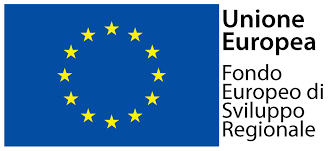 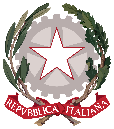 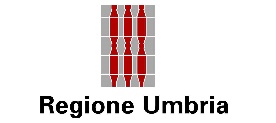 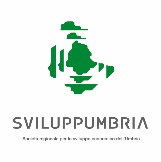 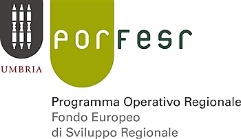 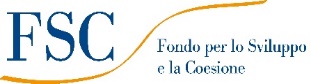 Dichiarazione sostitutiva per la concessione di aiuti in «de minimis», ai sensi dell'art. 47 del decreto del Presidente della Repubblica 28 dicembre 2000, n. 445Da compilare a cura di tutte le imprese richiedentiSEZIONE 1 – Anagrafica richiedenteSEZIONE 1 – Anagrafica richiedenteSEZIONE 1 – Anagrafica richiedenteSEZIONE 1 – Anagrafica richiedenteSEZIONE 1 – Anagrafica richiedenteSEZIONE 1 – Anagrafica richiedenteSEZIONE 1 – Anagrafica richiedenteIl Titolare/legalerappresentantedell'impresaNome e cognomeNome e cognomeNome e cognomeNata/o ilnel Comune diProvIl Titolare/legalerappresentantedell'impresaIl Titolare/legalerappresentantedell'impresaComune di residenzaCapProvViaVian.Il Titolare/legalerappresentantedell'impresaSEZIONE 2 – Anagrafica impresaSEZIONE 2 – Anagrafica impresaSEZIONE 2 – Anagrafica impresaSEZIONE 2 – Anagrafica impresaSEZIONE 2 – Anagrafica impresaSEZIONE 2 – Anagrafica impresaImpresaDenominazione/Ragione sociale dell’impresaDenominazione/Ragione sociale dell’impresaDenominazione/Ragione sociale dell’impresaForma giuridicaForma giuridicaImpresaSede operativaComuneCapVian.ProvSede operativaDati impresaCodice fiscaleCodice fiscaleCodice fiscaleCodice fiscaleCodice fiscaleDati impresaAvvisoTitolo: Estremi provvedimento di approvazionePubblicato in BURAvvisoBando per il sostegno di progetti nel settore dello spettacolo dal vivoDelibera dell’Amministratore Unico di Sviluppumbria del ______________Serie Avvisi e Concorsi del _____________Anagrafica impresa controllataAnagrafica impresa controllataAnagrafica impresa controllataAnagrafica impresa controllataAnagrafica impresa controllataAnagrafica impresa controllataImpresaDenominazione/Ragione sociale dell’impresaDenominazione/Ragione sociale dell’impresaDenominazione/Ragione sociale dell’impresaForma giuridicaForma giuridicaImpresaSede operativaComuneCAPVian.ProvSede operativaDati impresaCodice fiscaleCodice fiscaleCodice fiscaleCodice fiscaleCodice fiscaleDati impresaAnagrafica dell’impresa che esercita il controllo sulla richiedenteAnagrafica dell’impresa che esercita il controllo sulla richiedenteAnagrafica dell’impresa che esercita il controllo sulla richiedenteAnagrafica dell’impresa che esercita il controllo sulla richiedenteAnagrafica dell’impresa che esercita il controllo sulla richiedenteAnagrafica dell’impresa che esercita il controllo sulla richiedenteImpresaDenominazione/Ragione sociale dell’impresaDenominazione/Ragione sociale dell’impresaDenominazione/Ragione sociale dell’impresaForma giuridicaForma giuridicaImpresaSede operativaComuneCAPVian.ProvSede operativaDati impresaCodice fiscaleCodice fiscaleCodice fiscaleCodice fiscaleCodice fiscaleDati impresa1) Che l’esercizio finanziario (anno fiscale) dell’impresa rappresentata inizia ile termina ilImpresa cui è stato concesso il de minimisEnte concedenteRiferimento normativo / amministrativo che prevede l’agevolazioneProvvedimento di concessione e dataReg. UE de minimisImporto dell’aiuto de minimisImporto dell’aiuto de minimisDi cui imputabile all’attività di trasporto merci su strada per conto terziImpresa cui è stato concesso il de minimisEnte concedenteRiferimento normativo / amministrativo che prevede l’agevolazioneProvvedimento di concessione e dataReg. UE de minimisConcessoEffettivoDi cui imputabile all’attività di trasporto merci su strada per conto terzi12345678TOTALETOTALETOTALETOTALETOTALETOTALEDataData